Year 4 – Spring 2 – Natural Disasters (earthquakes)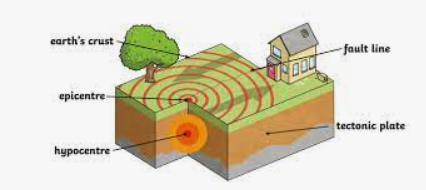 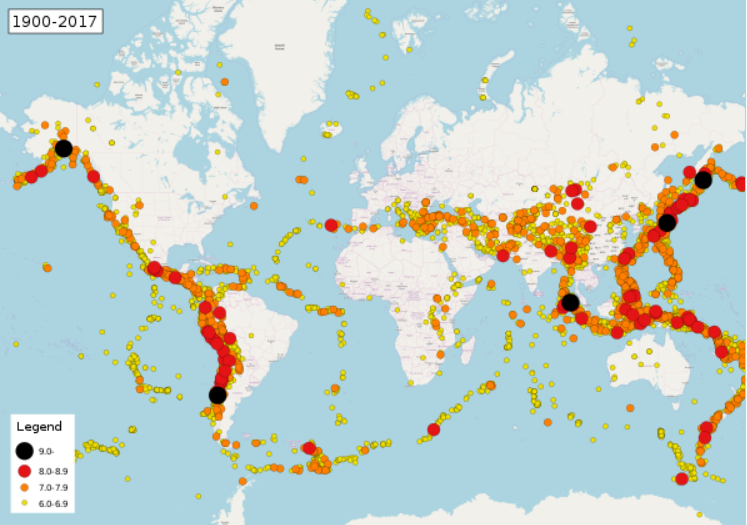 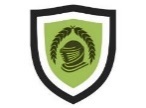 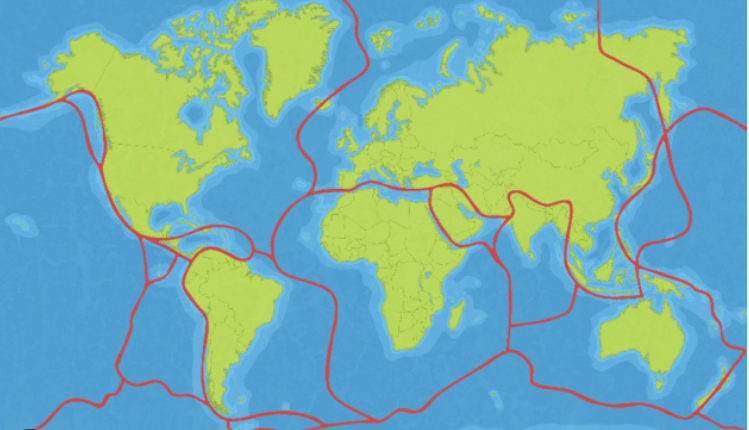 Key FactsThe tectonic plates are constantly moving but sometimes they get stuck. When they get stuck, pressure builds up and the plates will suddenly move. This causes an earthquake.After a big earthquake, aftershocks will often happen. An aftershock is one or more small earthquakes after the main one has occurred. The country where most earthquakes happen is Japan.The Earth is made up of four main layers: crust, mantle, outer core, and inner core.Key VocabularyKey VocabularyKey VocabularyKey VocabularyEarthquakeThe movements within the Earth's crustSeismic waveThe vibration generated by an earthquake.TectonicThe Earth’s crust is made up of large areas called tectonic plates that join together.EpicentreThe place on the Earth's surface directly above the point where an earthquake starts.Magnitude The size or extent of somethingCause and effectThe relationship between actions or events in which at least one action or event is a direct result of the others.ImpactThe effect or influence of something